ছায়া ও আমার অথবা আমার ও ছায়ার হেঁটে যাওয়াতারিক আব্দুল্লাহ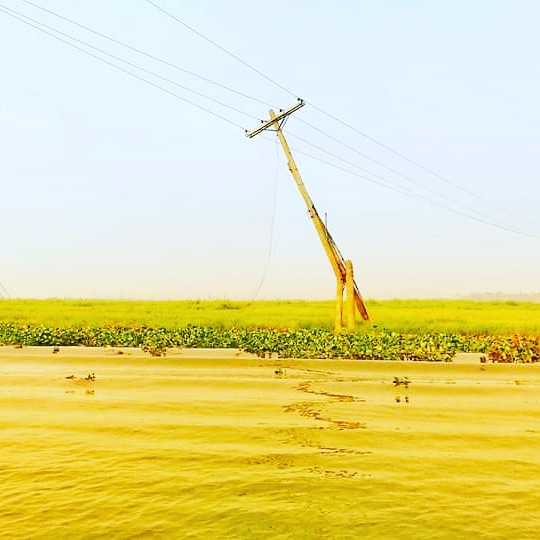 চোরাবালিতে টিকে থাকার কৌশলটা বেশ মজার, রপ্ত করেছি যখন ছন্দ মিলিয়েছি ছায়ার সাথে হাঁটার।বেশির ভাগ সময়টা হেঁটেছি পায়ে পা মিলিয়ে,আমার ছায়ার সাথে একসাথে এগিয়ে গিয়ে।ছায়া হারিয়ে গেলেও আবার ফিরে আসে,হাঁটে আমার পা মিলিয়ে অদ্ভুত আবেশে,তবুও শূন্যতায় আর কেউ ফিরে আসেনিযারা আমার একান্তভাবে হাঁটার সঙ্গী ছিল।